Qorshaha Waxqabadka Gobolka (SPP) 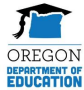 Xaanshida Xaqiiqda Tilmaamaha B17: Qorshaha Horumarinta Nidaamsan ee GobolkaQorshaha Waxqabadka Gobolka Oregon Marka loo eego Xeerka Waxbarashada Shaqsiyaadka Naafada ah ee 2004 (IDEA), Waaxda Waxbarashada Oregon  (ODE) waxaa looga baahan yahay inay u soo gudbiso Qorshaha Waxqabadka Gobolka (SPP) ee lixda sanno ah Xafiiska Barnaamijyada Waxbarashada Gaarka ah (OSEP). OSEP wuxuu soo saaray cabbirada waxqabadyada muhiimka ah, oo loo yaqaano tilmaamayaasha, si loo cabbiro u  hoggaansanaanta iyo natiijooyinka labudaba. OSEP wuxuu dejiyaa bartilmaameedyada loogu talagalay tilmaamayaasha u hoggaansanaanta oo ODE waxay dejiyaan bartilmaameedyada tilmaamayaasha  natiijooyinka. SPP waa inay ku jiraan bartilmaameedyada loogu talagalay tilmaame kasta ee natiijooyinka. ODE waxay uga warbixisaa horusocodka laga  sameeyay tilmaamayaashaan sannad kasta Warbixinta Waxqabadka Sannadlaha ah (APR). Lixdii sannaba mar ODE waa inay  dib-u-eegto bartilmaameedyada natiijooyinka waana inay la hawlgalaan shuraakada muhiimka ah si ay u sameeystaan bartilmaameedyo cusub. ODE waxay hadda raadinayaan  fikrado la xiriira tilmaamayaasha ay tahay inay horseedaan bartilmaameedyada waxayna qaban doontaa kulan talo-bixin dadweyne si looga wadhadlo xogta la xiriirta tilmaamahan bisha Diseembar 2021. Fadlan ka eeg Qorshaha Waxqabadka Gobolka ee ODE iyo  Warbixinada Sannadlaha ah ee Waxbarashada Gaarka ah bogga mareegta  si aad u hesho macluumaad dheeraad ah iyo si aad isugu diiwaangeliso kulanka  talada dadweynaha. Waxaad sidoo kale dhiiban kartaa fikrad adigoo kaqaybgalin kulanka adoo u maraya sahankan. Muxuu tilmaamahan cabbiraa muxuuna muhiim u yahay? Tilmaamaha 17 ee qorshaha waxqabadka gobolka (SPP), Qorshaha Horumarinta Nidaamsan ee Gobolka (SSIP), waa qorshe sanado badan qataa oo ku saabsan siduu gobolka ku hormarin lahaa natijooyinka carruurta la kulma naafanimada ee loo adeego sida ku cad IDEA. Inkastoo SSIP uu qayb ka yahay Natiijooyinka Qaabdhismeedka Isla Xisaabtanka Hagayo ee Xafiiska Barnaamijyada Waxbarashada Gaarka ah (OSEP), waa qorshe gobolku sameeyay oo diiradda saaraya isticmaalka Xeeladaha wanaajinta ee la cabbiri karo ee caddaynta ku salaysan ee ujeedkeedu yahay in lagu wanaajiyo mid ka mid ah aaggaga diirada la saaro ee natiijooyinka heerka arday. Oregon waxay akhrinta hore u xulatay inay tahay aag mudnaan la saaro ee sannad-xisaabeedka (FFY) 2013 waxayna horumariyeen Natiijada Cabbir ee Gobolku Aqoonsaday (SIMR) and SSIP si loo taageero wanaajirkan ka jirta gobolka oo dhan ee aaggan. Tilmaamahan wuxuu cabbiraa horusocodka ku wajahan kordhinta boqolleyda ardayda ee qaba naafanimada ee akhrinaya wax la dhan ama ka sarreeya heerka fasalka. Ku fiicnida akhriska marka la gaaro fasalka sadexaad waa tilmaamaha furaha guusha waxbarashada ee ardayda.  Khaas ahaan ardayda taariikh ahaan nidaamku si buuxda ugu adeegin, faragelinta hore dugsiyada iyo in la bixiyo taageerada loogu talagalay ardayda si ay u noqdaan arday ku fiican wax akhriska marka la gaaro fasalka saddexaad sifo loo beddelo dhabaha tacliimeed ee mustaqbalka ayaa ah hab lama huraan ah. Sidee tilmaamahan loo cabbiri karaa? Tilmaamahan waxaa la cabbraa iyadoo la isticmaalayo xogta qiimaynta wax akhriska ee ardayda dhigata fasalka saddexaad ee qaba naafanimada.  Horusocodka ku wajahan tilmaamahan waxaa la cabiraa iyadoo la isticmaalayo barbardhiga ilaha xogta oo ay ku jiraan baarista wax akhriska ardayga iyo xogta qiimaynta kumeelgaarka ah iyo sidoo kale ka run sheegida shaqaalaha xogta fulinta.  Halkee laga soo xigtay xogta? Isha xogta ee aasaasiga ah waa buundooyinka laga helo Qiimaynta Dheelitirka ee Casriga ah (SBAC) ee ardayga dhigata fasalka saddexaad. Ma loo baahan yahay gundhigga in loo sameeyo ama dib loogu sameeyo tilmaamahan? Haa. Gundhigga la dejiyay inta lagu jiray Wajiga I  ee SSIP waxaa la dejiyay iyadoo la isticmaalayo OAKS, qiimaynta guud ee gobolka ee aan dib dambe looga bixinin Oregon. ODE waxay soo jeedinaysaa isticmaalida gundhigga dhan 24.4%  ee ardayda dhigata fasalka saddexaad ee qabta naafanimada ee ka helaya wax la dhan ama ka sarreeya ku fiicnaanta wax akhriska ee  Qiimaynta dheellitiraanta Casriyaysan ee ELA.Xaanshida Xaqiiqda ee Qorshaha Waxqabadka Gobolka – Tilmaamaha B17 1 Waa maxay halbeegyada taariikhiga ah oo sidee ayay Oregon uga shaqeysay waqti kadib? 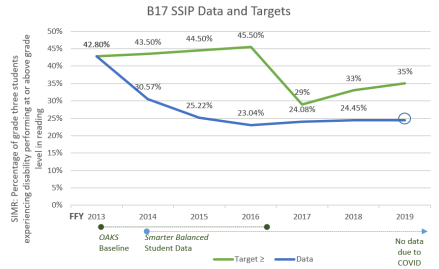 Waa maxay bartilmaameedyada la soojeediyay? • Bartilmaameedyada waa inay noqdaan kuwo adag, haddana la gaari karo. • Bartilmaameedyadu sannado badan oo isxigxiga ay sidooda ahaan karaan, inkastoo baltilmaameedka ugu danbeeya ee sannad-maaliyadeedka (FFY 2025) ay tahay inuu ka tarjumo horumarka la sameeyay muddo kadib. • Hadafka loogu talagalay tilmaamahan waa inuu la ekaado ama ka sarreeyo bartilmaameedka. Ikhtiyaarka A Ikhtiyaarka A wuxuu soo bandhigayaa bartilmaameedyo isxigxiga oo dhawrsan. Bartilmaameedyadaan waxay ka bilowdaan meel u dhow heerka ku fiicnaanta wax akhriska ee ugu dambayay ee ardayda wuxuuna u korodhaa si heer sarreeya waqti ka dib. Bartilmaameedka ugu dambeeya wuxuu u taaganyahay laba-jibaarida boqolleda ardayda keenta wax ka dhan ama ka sarreeya ku fiicnaanshaha wax akhriska shanta sanno ee soo socota. Ikhtiyaarka B Ikhtiyaarka B wuxuu soo bandhigayaa bartilmaameedyo isxigxiga oo aad u xooggan. Ikhtiyaarka B wuxuu isticmaalaa bartilmaameedyada sannadlaha ah ee loogu talagalay  isla xisaabtanka dugsiga ee waxqabadka ELA ee ardayda la kulma naafanimada sida uu dhigayo Xeerka Arday kasta Wuu Guulaystaa (ESSA). Bartilmaameedyadaan waxaa la dejiyay iyadoo la adeegsanayo waxqabadka gundhigga ah ee 22% arday ee ay hayso naafanimada ee  keenaya wax la dhan ama ka sarreeya aqoonta ELA gudaha 2015-2016 sida lagu cabbiray Qiimaynta Dheelitirka ee Casriyeysan. Haddii aad u baahan tahay macluumaad dheeraad ah si aad u bixiso fikrad, fadlan kala xiriir: Sarah Soltz, Takhasuslaha Waxbarashada, kala xiriir sarah.soltz@state.or.usXaanshida Xaqiiqda ee Qorshaha Waxqabadka Gobolka – Tilmaamaha B17 2 FFY 2013 2014 2015 2016 2017 2018 2019Bartilmaameedka ≥ Gundhiga 43.5% OAKS 44.5% OAKS 45.5% OAKS 29% SBAC 33% SBAC 35% SBACXogta 42.8% OAKS 30.57% SBAC 25.22% SBAC 23.04% SBAC 24.08% SBAC 24.45% SBAC MA KHUSEYSOFFY 2020 2021 2022 2023 2024 2025Bartilmaameedyada ≥ 25.00% 27.00% 29.00% 31.00% 33.00% 35.00%FFY 2020 2021 2022 2023 2024 2025Bartilmaameedka ≥ 48.00% 54.00% 61.00% 67.00% 74.00% 80.00%